Информация о проведении месячника спортивно-патриотической работы в честь Дня защитника Отечества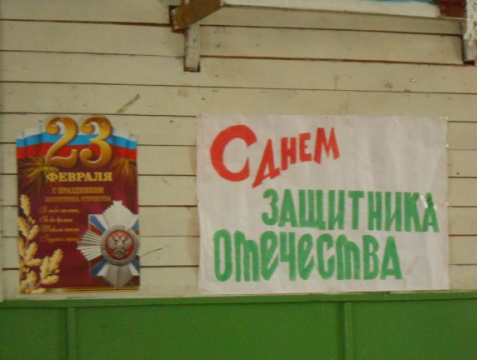  по МОУ «Черёмуховская СОШ».Февраль 2013 год.В соответствие с Федеральными Законами «Об обороне», «О воинской обязанности и военной службе», постановлением Правительства РФ от 31 декабря 1999г. № 1441 «Об утверждении Положения о подготовке граждан Российской Федерации к военной службе», согласно приказа управления образования администрации МР «Прилузский» от 28.01.2013года №21 «О проведении месячника спортивно- патриотической работы в честь Дня защитника Отечества» в целях военно-патриотического воспитания обучающихся и привлечения их к изучению славных страниц истории Отечества в МОУ «Черемуховсая СОШ»  с 1 февраля по 2 марта был проведан месячник спортивно-патриотической  работы.      План месячника спортивно-патриотической работы был составлен совместно с оргкомитетом школы. Куда вошли заместитель директора по воспитательной работе Костромина Н.А., преподаватель-организатор ОБЖ Попов  Е. А., учитель физкультуры Попов А. Д., старшая вожатая Рубцова А.Н.    Во время проведения  месячника были проведены следующие мероприятия: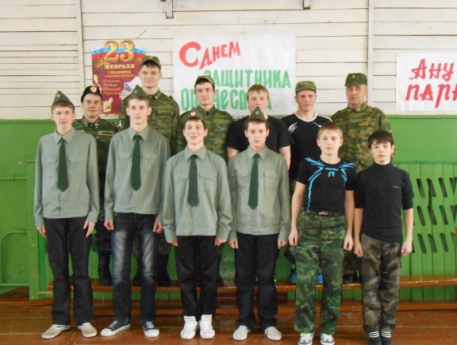 -конкурсные программы «А ну-ка, мальчики!» 5-8 кл., «А ну-ка, парни!» 9-11кл., «Сыны Отечества» юноши 9-11 классы.-соревнования по стрельбе из пневматической винтовки. Призовые места по классам заняли: 1 место - 8кл, 2 место -  9 кл, 3 место – 11кл. 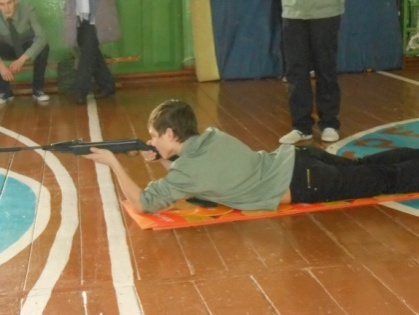 Лучшие стрелки школы: Морохина Ксения 10 кл., Рубцов Илья 11кл., Перминов Владимир 7 кл.В  течение месяца на больших переменах все желающие разбирали и собирали автомат, занимались снаряжением магазина.- 5 февраля 8 юношей прошли первоначальную постановку на воинский учет (в данный момент 6 юношей годны по состоянии здоровья к военной службе).-22 февраля 2013 г. Почетный караул  в составе учащихся Адамова Паши и Малышева Семена  возложили гирлянду  к памятнику. - В январе месяце члены совета старшеклассников собирали адреса военнослужащих, которые служат в Вооруженных Сирах РФ. И поздравляли их с праздником защитника Отечества. В настоящее время  оформляется стенд «На страже Родины».- Во всех классах прошли классные часы: «Блокада Ленинграда», «Сталинградская битва», «23 февраля - День защитника Отечества».- В старших классах были проведены тематические выступления «Вывод Советских войск из Афганистана». - Прошли соревнования по биатлону для 5-11 кл.Во время месячника обучающиеся нашей школы участвовали в мероприятиях вне школы:-«Армейский калейдоскоп» в МОУ «Гуревская СОШ»  1место.- Лыжные соревнования памяти Жигалова. с.Гурьевка-Первенство района по лыжам на приз газеты «Знамя труда»  2 место.-Районные эстафетные гонки.-Отборочные соревнования по лыжным гонкам  г. Сыктывкар: Плехов Евгений, Емельяненкова Анастасия, Перминов Антон.                                                                                                                                                                                                                                                                                                                                                                                                   